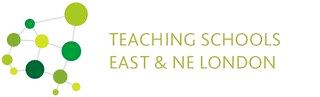 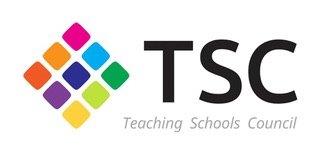 Waltham Forest GREEN Teaching School AllianceSteering Group Meeting7.30 am - 28th March 2019Walthamstow School for GirlsMinutesPresent: 	Louise Cowburn (LC) – Holy Family, Debbie Chapman-Addrews (DCA) – Willowfield, Rhianne Pawley (RP) – Lammas, Sam Jones (SJ) Kelmscott, Astrid Davis (AD) Chingford Foundation, Jo Kaltak (JK) – Frederick Bremer, Sarah Jaggs (SJ) – South Chingford Foundation School. Jonathan Gunzi (JGI) – WSFG, Meryl Davies (MDA) WSFG, Gill Antha (GA) – WSFG.Apologies: 	Tim Morris (TM) – Highams Park WelcomeMinutes and Matters Arising CPDApprenticeships update: JGI said that funding for the apprenticeships through the National College will need to be organised directly between Mel Thorton (WF) and individual schools. These apprenticeships are open to both teaching and support staff. A meeting at WSFG on 1st April at 4.00 pm – 6.00 pm has been arranged. The HT’s will make the decision on the numbers that can sign up and participate and the criteria. Jonathan said that WSFG is asking interested colleagues to write a letter of interest so that the Leadership Team can decide if the chosen course is right for them and limit the numbers. They will also have to apply on-line; the deadline for this has now been moved to late April.Part of the above programme is a residential, once the cohort has been agreed then dates for the residential can be discussed at the Steering Group meetings.Action: All to promote the event at WSFG on the 1st April.TLR3 research:There were nine candidates for the research project and three colleagues from partner schools  have been selected. The research has now started and the candidates will start getting payment in their April pay, this will continue for the year. They will present their findings at ta Teachmeet.PTI courses:The last set of courses are next week. An evaluation of the will be shared.TSST - Maths and Physics: There are nine maths and six physics trainees on these courses and the potential to share information to faculties is very high. The trainee will gain accreditation from The institute of Physics and the Joint Maths Council. JK asked if colleagues could still join the programme, JGI said unfortunately not but if funding was available then this could run again next year. SG suggested that feedback and information could be given at the next or subsequent Hub meetingsJK suggested a talk or a training session could be held at WSFG as it seems to be gaining interest.  MD and JGI agreed and JGI will look into organising this in the summer term.Action: JGI to contact Isaac Physics and NRICH to see how feasible this would be.L4F Update:SJ stated that 13 attended the third session in this series and it was held at Kelmscott last night (27th March). Rebecca Corderoy DHT from Davies Lane (TSA) who is working with WG GREEN TSA in a peer to peer review to evaluating CPD, also attended. JGI thanked SJ and said he would be attending a CPD organised by them to evaluate their CPD sessions for Quality Assurance, in this partnership.The attendees of the L4F have been tasked with a research project and will present their finding at Holy Family on 19th June 2019.NAML update:The last session was also held last night (27th march) at WSFG. this was the last of 10 session and those that attended all the session will be accredited and could use this towards further education such as a masters. Quality Assurance:A partnership has been formed with Davies Lane TSA; Rebecca Corderoy DHT, Davies Lane attended the L4F course at Kelmscott. They are working with WSFG in peer to peer quality assurance on CPD courses organised through the Teaching Schools.NQT/ITTDCA shared:NQT residential was a success and is tailored to the specific needs of the cohort,  schools should promote this more and include it as part of their CPD offer.NQT/ITT planning event -  TBC after the Easter break and all are welcome, for 2019-2020 we will need to consider how to induct mid year joiners and cater for their specific pedagogical needs. Collectively we need to promote the WF GREEN TSA NQT Induction Programme which needs to take place within local schools and ideally it should be planned into NQT CPD for the next academic year.  Hoping that schools will promote all the dates and make them part of the school calendar.ITT professional studies programme -  training sessions have 30 regular attendees and we are looking to complete the details of the programme for next year.  A further meeting will be called to plan for this and we are asking for staff who have expertise in a range of pedagogical expertise to contribute.  It is good CPD for them and for the trainee teachers who are a good source of borough recruitment. School Direct - We have appointed 3 trainee teachers for the next academic year, 1 in PE, and 2 in English. Holding interviews for 6 more. We are looking for partner schools to offer teaching placements.UEL apprenticeships – the uni fees are paid but the school incurs the cost of the salary, (unqualified teacher) they attend Uni 1 day a week, they will need a 2nd placement to complete the course which is over 1 year and a term. Willowfield have taken on a Drama teacher by this programme.S2SS SLE: JGI shared that Ollie Mansell (Physics) and Mili Prakash (Maths) SLEs have been supporting the TSST Maths and Physics trainees. We are looking for ways to involve the other SLE to increase experience and collaboration. We will be holding interviews after Easter, we have four candidates in the following subjects, Music, Chemistry, RE and MFL which will give us a broad range of subject specialists.MDA mentioned that in the last HT Board meeting it was agreed that if schools have SLEs who are part of another TSA we would still add them to our website to show the whole SLE support offered across the borough.Action: The SLE profiles will be uploaded onto WF GREEN TSA website by GA.NSS:  MDA shared that she had been working with a South London Academy  and 2 schools in Haringey. She mentioned that there were changes happening to the structure of the Teaching School frameworks; this was still under discussion with the DFE. However, the proposal that Category 2 schools would be allocated £16,000 of inset funding and Category 1 schools would gain 3 days of NLE time.There were also talks on creating mega Teaching Schools; if a borough has a number of TS then one would be appointed to lead. This has all been under discussion and no decision has yet been made.Funding and auditThe DFE Auditor for Teaching Schools made a visit to WSFG and commented that the books were in very good order.The funding for Teaching Schools is for 3 years, we are in our 3rd year. We have successfully bid for funding for a number of projects and will continue to do this.LogoThe students at WSFG have  successfully created two possible designs and these will be brought to the next meeting for discussion.Women Leading in Education Sally Kennedy of WSFG has been leading on this with 20 teachers being matched to coaches.DCA commented that she attended the last event at Connaught School, the subjects that were raised were very interesting and helpful. With  both the Coaches and teachers gaining a great deal from the session.Steering Group: Thursday 16th May 2019Any other business Jonathan thanked everyone for attending the meeting.AbbreviationsPTI – Prince’s Teaching InstituteNAML – National Award for Middle Leaders L4F – Leaders for the Future S2SS – School to School SupportSLE – Specialist Leader in EducationNSS– National Support SchoolsTSST – Teacher Specialist Subject TrainingTSP- Tailored Support Programme: schools facing recruitment and retention challengesTLR Research ProgrammeTLR Research ProgrammeTLR Research ProgrammeName SchoolProject (brief outline)Sarah GibsonFrederick Bremer Closing the gap, focusing on middle attainers, helping them to become higher attainers, focusing on year 10's Alex GordonChingford FoundationEvaluate the provision offered to the most able year 9 students for subjects Maths and EnglishSarah Jane St AimieHoly FamilyRaising attainment of black Caribbean boys, year 7